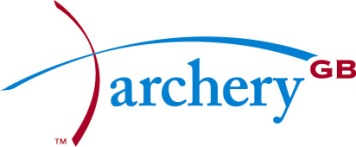 Annex D:  Further Information and SupportNSPCC Child Protection in Sport Unit: Website:	www.thecpsu.org.uk;Email:		cpsu@nspcc.org.uk;Tel:		0116 2347278NSPCC Helpline:Tel:		0808 800 5000Archery GB – Child Protection Officer:Tel:		01952 602792Caring for young people and the vulnerable? Guidance for preventing abuse of trust.Home Office	http://www.ccpas.co.uk/Documents/Abuse%20of%20Trust.pdf NSPCC Northern Ireland briefing paper prepared for the Department of Culture Arts and Leisure Committee on child protection in sport and the extension of abuse of trust provisions to sports coaches June 2010.Consultation on the Scope and Implementation of the Sexual Offences Act 2003 in relation to sports coaches 2 December 2004–21 March 2005 Home Office and DCMSYoung People and Sport - August 2009 DCALThe Report of the Ad Hoc Committee of the Northern Ireland Assembly on the Draft Sexual Offences (Northern Ireland) Order, January 2008Working within the Sexual Offences Order 2008 Northern Ireland Office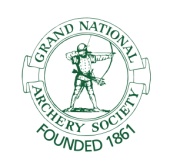 Archery GB is the trading name of the Grand National Archery Society, a company limited by guarantee no. 1342150 Registered in England.